Święto rodziców.Temat: Mój tata.Cele główne:- rozwijanie sprawności manualnej;- rozwijanie umiejętności wykonywania pracy wg. instrukcji.Cele operacyjne: Dziecko:- śpiewa piosenkę;- wykonuje pracę plastyczną;- podczas wykonywania pracy posługuje się instrukcją.Rozmowa na temat „Jak dzieci pomagają rodzicom?”.Rodzic pyta:- W czym pomagasz rodzicom w domu?- Czy powinniście pomagać rodzicom? Dlaczego?2. Karta pracy, cz.4, str. 493. Zabawa „Głośno – cicho” przy piosence „Dziękuję mamo! Dziękuję tato!”. Śpiewanie piosenki podczas zabawy.https://www.youtube.com/watch?v=j09kDRPi3tEDziecko maszeruje. Gdy usłyszy nagranie głośnej muzyki – wówczas zatrzymuje się i wykonuje przysiad. Gdy Rodzic ją ścisza – wykonuje podskoki.4. Słuchanie wiersza Stanisława Grabowskiego „Nie jesteś sam”„Mama biega po pokojuze ścierką,z odkurzaczem,z froterką.Tata biega po pokojuz fajką,z książką,z pomysłami.A ja siedzę szczęśliwaw pokoju, gdzie lalka Rozalka,zeszyty do pierwszej klasy,atlasy...Gdy w domutatuś i mama,nie jestem sama”.Wypowiadanie fragmentami tekstu wiersza z radością – najpierw cicho, a później coraz głośniej:„ Gdy w domu – Tatuś i mama, Nie jestem sama.”5. Pisanie po śladach liter i połączeń między nimi po wzorze: To mama i tata. (załącznik)Podjęcie także przez Dziecko próby samodzielnego pisania (można również dorysować na początku ślady ołówkiem).6. Zapoznanie ze sposobem wykonania pracy plastycznej.Potrzebne będą: wyprawka, karta 24, klej, nożyczki, kartka z bloku technicznego w jasnym kolorze formatu A4, naklejki.Składanie kartki z bloku technicznego na pół, tak aby powstała laurka.Wycinanie z karty gotowych elementów.Składanie gotowych elementów i naklejanie ich na kartce według instrukcji, tak aby kwiaty znalazły się w wazonie.Odczytuje z Rodzicem lub samodzielnie napis: Kwiaty dla Mamy i Taty. Przykleja go na pierwszej stronie laurki. 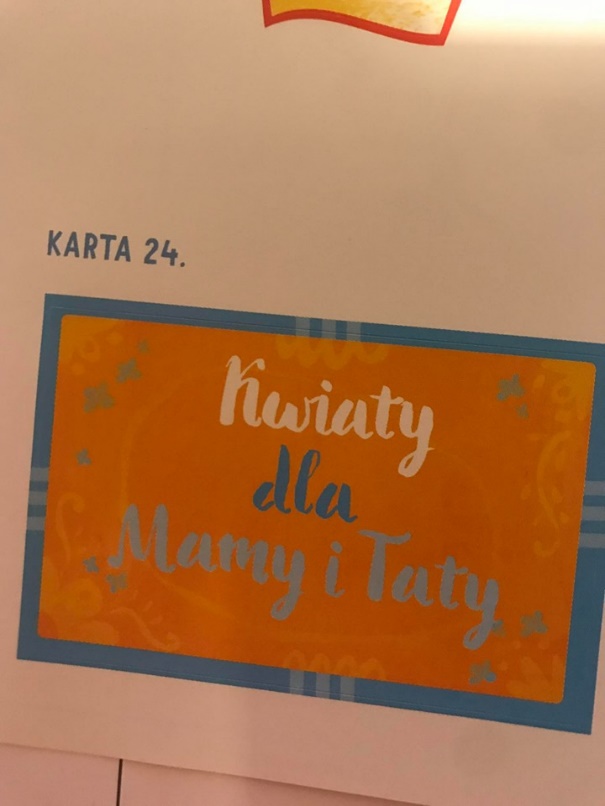 7. Karta pracy, cz.4, str. 508. Czytanie zdań. Ilustrowanie ich.Dziecko losuje ze zdań z załącznika - dwa zdania. Czyta je, nakleja na kartkę i ilustruje. Jeżeli jest możliwość, dobrze by było, aby Dziecko przeczytało wszystkie zdania.W wazonie były trzy tulipany.To niebieska miska, a w niej maliny.Ta żabka jest cała zielona.Piłka jest fioletowa i ma białe kropki i kreski.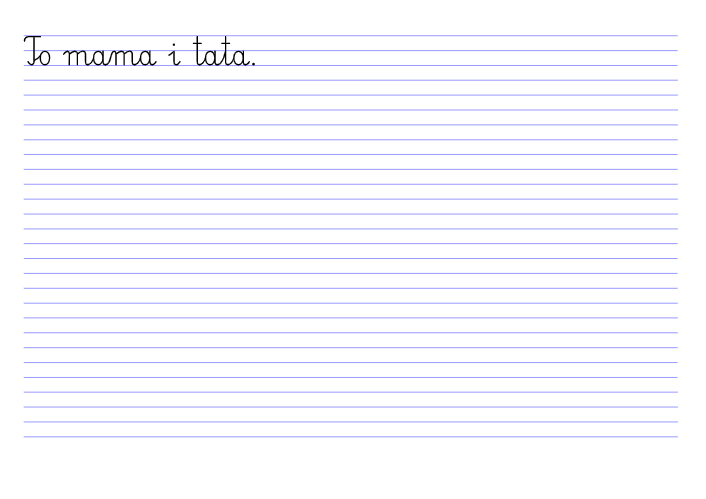 9. Oglądanie filmu edukacyjnego https://www.youtube.com/watch?v=Pqhz9KvmJ0YRozmowa:- Czym zajmuje się nauka zwana genealogią? (zajmuje się badaniem więzi rodzinnych między ludźmi na podstawie zachodzącego między nimi pokrewieństwa  i powinowactwa. Przedmiotem zainteresowania genealogii są wybrane rodziny i rody, ich pochodzenie, historia oraz wzajemne relacje rodzinne i losy poszczególnych członków rodziny).- Kim są krewni, a kim powinowaci? (Krewni to członkowie najbliższej rodziny, mający wspólnego przodka, np. mama/tata – córka/syn, babcia/dziadek – wnuki, siostra – brat; powinowaci to członkowie rodziny, których nie łączą więzy krwi, np. żona – rodzice męża).- Czym zajmuje się genealog? (Zbiera historie rodzinne, fotografie, dokumenty potwierdzające narodziny i śmierć krewnych i powinowatych zwane metrykami).- Co to jest metryka? (dokument potwierdzający narodziny i śmierć).Rodzic mówi Dziecku, że każde Dziecko ma taką metrykę, na której jest napisane, kiedy się urodziło, kto jest jego Rodzicami.- Co to jest drzewo genealogiczne? (Jest to sposób przedstawienia powiązań pomiędzy daną osobą i jej przodkami).* Kończenie wypowiedzi rozpoczętych przez Rodzica:- Mama mojej mamy lub mojego taty to… (babcia)- Tata mojej mamy lub mojego taty to… (dziadek)- Mama mojej babci lub mojego dziadka to… (prababcia)- Tata mojej babci lub mojego dziadka to … (pradziadek)- Siostra mojej mamy lub mojego taty to…(ciocia)- Brat mojej mamy lub mojego taty to…(wujek)- Córka mojej cioci lub mojego wujka jest moją …(kuzynką)- Syn mojej cioci lun mojego wujka jest moim …(kuzynem)